Associate of Arts to Bachelor of Arts in Visual Communication Design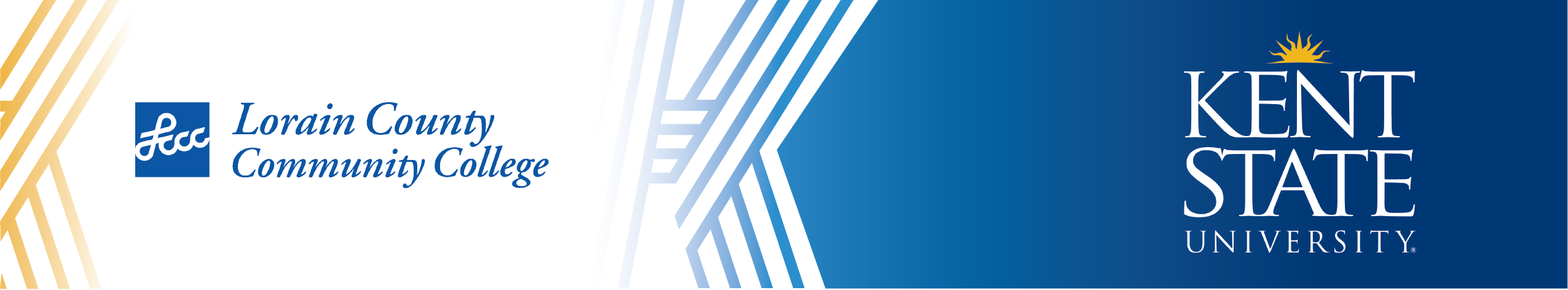 @ Course may be taken at Lorain County Community College and transferred to Kent State. However, please be aware of Kent State’s residence policy, which can be found in the Kent State University CatalogWhile completing the LCCC Associate of Arts (AA) requirements, student should be completing the Ohio Transfer 36 (OT36) requirements in such a manner to fulfill KSU Core Requirements. Student should consult the KSU Transfer Credit Guide to confirm Kent Core attributes (e.g., KBS, KSS, KFA, etc.) for the LCCC OT36 courses selected.*Course is offered on a rotating basis and is not offered every semester. Students should review the current LCCC Catalog and discuss current course offerings for course registration planning purposes. Such courses are outlined in this pathway as offered at the time of publishing but are subject to change.Students may wish to consider taking ARTS 274 (Web Design I) when pursuing the Kent State BA-VCD@ Course may be taken at Lorain County Community College and transferred to Kent State. However, please be aware of Kent State’s residence policy, which can be found in the Kent State University Catalog.Graduation RequirementsRequirements to graduate with the BA degree program: To graduate, students must have minimum 120 credit hours, 39 upper-division credit hours of coursework, a minimum 2.500 major GPA and minimum 2.000 cumulative GPA. They must also fulfill an approved experiential learning experience, a two-course diversity requirement (domestic and global), complete a writing intensive course with a minimum C (2.000) grade. More specific graduation requirement information can be found in the Academic Policies section of the Kent State University Catalog (www.kent.edu/catalog).This information is provided solely for the convenience of the reader, and Kent State University expressly disclaims any liability which may otherwise be incurred. This publication is neither a contract nor an offer to make a contract. While every effort has been made to ensure the accuracy of the information, Kent State University reserves the right to make changes at any time with respect to course offerings, degree requirements, services provided, or any other subject addressed herein.It is recommended that students intending to pursue the Bachelor of Arts degree in Visual Communication Design through Kent State University consult with academic advisors at both Lorain County Community College and Kent State University.Contact Information:Lorain County Community CollegeUniversity Partnership(440) 366-4949UP@lorainccc.eduKent State UniversityAcademic Partnerships330-672-1629pathways@kent.eduLast Updated March 2024Course Subject and TitleCreditHoursUpperDivisionNotes on Transfer Coursework to Kent StateSemester One: [17 Credit Hours] Lorain County Community CollegeSemester One: [17 Credit Hours] Lorain County Community CollegeSemester One: [17 Credit Hours] Lorain County Community CollegeSemester One: [17 Credit Hours] Lorain County Community CollegeARTS 165 Two-Dimensional Design 3ART 10022 2D Composition (OAH058)ARTS 161 Drawing I  3ARTS 14000 Drawing I, applies as VCD 22000 with note in catalog (OAH001)ENGL 161 College Composition I 3ENG 11011 (KCP1) HUMS 151G Introduction to Humanities (A&H)3TRAN 1X000 (DIVG, KHUM) OT36 Natural Science with Lab Requirement4@(KBS, KLAB) SDEV 101 Introduction to the LCCC Community   1TRAN 1X000 Semester Two: [18 Credit Hours] Lorain County Community CollegeSemester Two: [18 Credit Hours] Lorain County Community CollegeSemester Two: [18 Credit Hours] Lorain County Community CollegeSemester Two: [18 Credit Hours] Lorain County Community CollegeARTS 261 Graphic Design I*3VCD 13001 Intro to VCD Studio (ARTS 261 + ARTS 262) Min B average grade required in ARTS 261 and ARTS 262 when taken for transfer to BA-VCD.ARTS 271 Digital Imaging3ART 2X000 ARTS 272 Digital Illustration*3VCD 22001ENGL 162 College Composition II3ENG 21011 (KCP2)OT36 Mathematics Requirement3@(KMCR) OT36 Social and Behavioral Sciences Requirement (S&B)3@(KSS)  Semester Three: [15 Credit Hours] Lorain County Community CollegeSemester Three: [15 Credit Hours] Lorain County Community CollegeSemester Three: [15 Credit Hours] Lorain County Community CollegeSemester Three: [15 Credit Hours] Lorain County Community CollegeARTS 262 Graphic Design II*3VCD 13001 Intro to VCD Studio (ARTS 261 + ARTS 262) Min B average grade required in ARTS 261 and ARTS 262 when taken for transfer to BA-VCD.OT36 Social and Behavioral Sciences Requirement (S&B)6@ 3 hrs (KSS), 3 hrs (KADL)  OT36 Natural Science without Lab Requirement3@(KBS) ARTS 243 Art History I3@(KFA) (OAH005)Semester Four: [17 Credit Hours] Lorain County Community CollegeSemester Four: [17 Credit Hours] Lorain County Community CollegeSemester Four: [17 Credit Hours] Lorain County Community CollegeSemester Four: [17 Credit Hours] Lorain County Community CollegeARTS 263 Graphic Design III*3ART 2X000ARTS 275 Digital Photography3CCI 12001 (VCD Bachelor of Arts Guided Elective)ARTS 244 Art History II3@(KFA) (OAH005)CMMC 151: Oral Communication3COMM 15000 (KADL), CCI Core (Lower-Division)ARTS 285 Portfolio*1■VCD 40182ARTS 168 Design Thinking I*4VCD 13000 67 Total Credit Hours to Graduate with the AA Degree from Lorain County Community College67 Total Credit Hours to Graduate with the AA Degree from Lorain County Community College67 Total Credit Hours to Graduate with the AA Degree from Lorain County Community College67 Total Credit Hours to Graduate with the AA Degree from Lorain County Community CollegeCourse Subject and TitleCreditHoursUpperDivisionNotes on Transfer Coursework to Kent StateSemester Five: [12 Credit Hours] Kent State University Semester Five: [12 Credit Hours] Kent State University Semester Five: [12 Credit Hours] Kent State University Semester Five: [12 Credit Hours] Kent State University VCD 20010 Introduction to Design Research3VCD 25000 Design History and Theory3VCD 23001 Typography I3General Electives (Upper-Division) 3■Semester Six: [14 Credit Hours] Kent State UniversitySemester Six: [14 Credit Hours] Kent State UniversitySemester Six: [14 Credit Hours] Kent State UniversitySemester Six: [14 Credit Hours] Kent State UniversityVCD 33000 Graphic Design I 3■VCD 44006 Motion Design I3■VCD 49198 Research Papers and Proposals for Design, Illustration and Photography (WIC) 2■General Electives (Upper Division)6■Semester Seven: [14 Credit Hours] Kent State UniversitySemester Seven: [14 Credit Hours] Kent State UniversitySemester Seven: [14 Credit Hours] Kent State UniversitySemester Seven: [14 Credit Hours] Kent State UniversityVCD 33001 Graphic Design II 3■VCD 34004 Visual Ethics 3■College of Communication and Information Core Elective 3VCD Bachelor of Arts Guided Electives (Upper-Division) 3■General Elective (Upper-Division)2■Summer Semester: [1 Credit hour] Kent State UniversitySummer Semester: [1 Credit hour] Kent State UniversitySummer Semester: [1 Credit hour] Kent State UniversitySummer Semester: [1 Credit hour] Kent State UniversityVCD 40192 Internship: Design, Illustration and Photography (ELR)1■Semester Eight: [12 Credit Hours] Kent State UniversitySemester Eight: [12 Credit Hours] Kent State UniversitySemester Eight: [12 Credit Hours] Kent State UniversitySemester Eight: [12 Credit Hours] Kent State UniversityVCD 49199 Capstone Project (ELR) 3■VCD Bachelor of Arts Guided Electives (Upper-Division) 3■College of Communication and Information Core Elective (Upper-Division) 3■General Electives3120 Total Credit Hours to Graduate with the BA, including transfer coursework, from Kent State University120 Total Credit Hours to Graduate with the BA, including transfer coursework, from Kent State University120 Total Credit Hours to Graduate with the BA, including transfer coursework, from Kent State University120 Total Credit Hours to Graduate with the BA, including transfer coursework, from Kent State University